Ощепкова Александра ВикторовнаПреподаватель изобразительного искусстваПедагогический стаж - 10 лет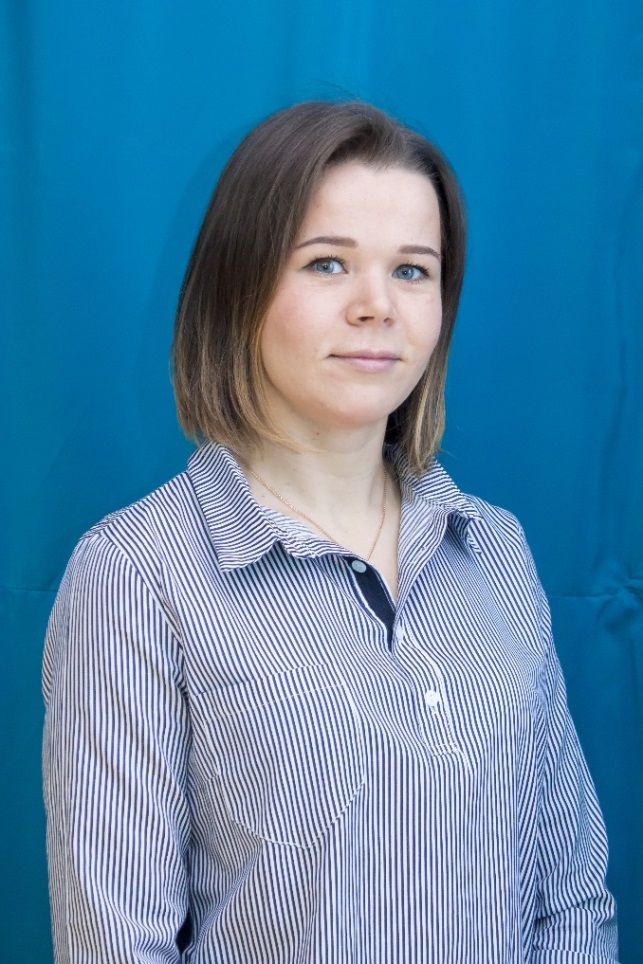 Образование:   2010 г. Сургутский государственный педагогический университет квалификация «Учитель изобразительного искусства» по специальности «Изобразительное искусство». Форма обучения – очная.Сведения о повышении квалификации:2018 г. ООО «Международный центр образования и социально-гуманитарных исследований». По дополнительной профессиональной программе: «Система работы с одаренными детьми в соответствии с ФГОС». В объеме 72 часа. Награды:Международный уровень:2017г. Диплом за I место в Международном творческом конкурсе для детей и педагогов «Золотая медаль»2017г. Диплом победителя I степени в Международном конкурсе «Радужные облака»2017г. Диплом победителя I степени в Международном конкурсе «Радужные облака» (оформление школы)2017г. Диплом победителя II степени в Международном конкурсе «Радужные облака» (оформление территории)2018г. Диплом победителя I степени в Международном конкурсе «Радужные облака».2018г. Диплом победителя за 1 место в международном конкурсе «Золотая медаль 2018»2018г. Диплом победителя 1 степени в международном конкурсе «Творчество без границ»30.01.2019г. Сертификат, подтверждающий успешное прохождение авторского онлайн курса «Кукла моей мечты. Собираемся на бал». По изготовлению будуарной куклы ручной работ.Международный конкурс «Радужные облака» (г. Москва) в номинации «Интерьерная кукла» - Диплом  Победителя I степени, ноябрь-декабрь 2020г.Всероссийский уровень:2017г. Диплом за 1 место во Всероссийском конкурсе «Осень волшебница»2018г. Диплом за 1 место во Всероссийском конкурсе «Призвание»2018г. Диплом I степени во Всероссийском конкурсе «Творчество без границ»2018г. Диплом за 1 место во всероссийском конкурсе «Призвание».2018г. Диплом победителя II степени во Всероссийском конкурсе «Радужные облака» 2019г. Диплом победителя I степени во Всероссийском конкурсе «Радужные облака» 2020г. Диплом победителя I степени во Всероссийском конкурсе «Радужные облака» Муниципальный уровень:2018г. Грамота Департамента социальной политики администрации города Мегиона за высокое педагогическое мастерство и добросовестный труд, за выявление и поддержку одаренных детей, творческий подход и большой личный вклад в художественно-эстетическое воспитание подрастающего поколения.2018г. Диплом участника Открытой городской выставки профессиональных и самодеятельных художников и мастеров прикладного творчества, посвященной Международному женскому дню 8 марта.2019 март Городская выставка профессиональных художников «Весенняя палитра» – Диплом участника. 2020 Диплом VIII Открытого городского семинара-практикума «Традиции и инновации в системе дополнительного образования в области изобразительного, декоративно-прикладного искусства и мультипликации Ханты-Мансийского автономного округа – Югры».2020 март Городская выставка профессиональных художников «Весенняя палитра» – Диплом участника.Список ссылок на WEB- страницы:Диплом об образовании:https://cloud.mail.ru/public/8g9X/3ciJCVd3DКурсы повышения квалификации:https://cloud.mail.ru/public/DzpG/ePqxK47hpГрамоты, благодарности и дипломы: https://cloud.mail.ru/public/2Yh2/7zkqbTx8WДипломы и грамоты учащихся:https://cloud.mail.ru/public/6E2X/NUJRjw6DkРабочие программы:https://cloud.mail.ru/public/Cobo/dsQS8wtUNСотрудничество и мероприятия:https://cloud.mail.ru/public/LyBJ/AXyKccKrfМастер – классы:https://cloud.mail.ru/public/71Mg/Gij4D75y4Участники выставки (работы учащихся):https://cloud.mail.ru/public/62rc/MmK8dY6Rkhttps://cloud.mail.ru/public/6E2X/NUJRjw6DkМои творческие работы: https://cloud.mail.ru/public/EbQq/feuwyWrHNЗащита творческих проектов:https://cloud.mail.ru/public/2mLr/6EbREZgX6